ОТДЕЛЕНИЕ ПЛАТНЫХ УСЛУГ АДРЕС: г.Пермь, ул. Героев Хасана, 24,1 этаж
 ПОЧТА: permgkb7@mail.ru
 ТЕЛЕФОН: 244-27-83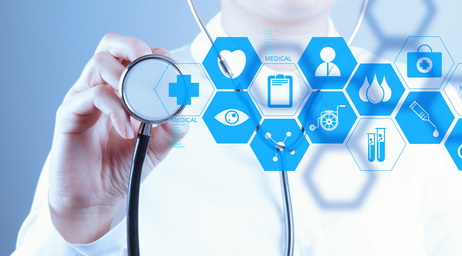 Заведующий отделением, врач высшей категории
Долгих Наталья АндреевнаОтделение платных услуг (ОПУ) является структурным подразделением «ГБУЗ ПК «ГКБ №7».  В своей деятельности Отделение руководствуется действующим законодательством РФ, Федеральным законом от 21.11.2011 г. № 323-Ф3 «Об основах охраны здоровья граждан в Российской Федерации», Постановлением Правительства РФ от 04.10.2012 г. № 1006 «Об утверждении Правил предоставления медицинскими организациями платных медицинских услуг», распоряжениями главного врача и Положением «Об оказании платных услуг в ГБУЗ ПК «ГКБ №7».Отделение оказывает на платной основе специализированную медицинскую помощь во всех структурных подразделениях  больницы в соответствие с лицензией на осуществление медицинской деятельности, на основании и в соответствие  с заключенными договорами с населением и организациями.ОПУ осуществляет медицинские услуги, не вошедшие в «Программу государственных гарантий оказания населению Пермского края бесплатной медицинской помощи» и подлежащие оплате за счет средств работодателей — юридических и физических лиц, личных средств граждан и других источников.Цены на платные медицинские услуги рассчитываются на основании Приказа  МЗ ПК от 25.03.2013г. № СЭД -34-01-06-145 « Об утверждении порядка определения цен (тарифов) на платные медицинские услуги, предоставляемые государственными бюджетными и казенными учреждениями». Прейскурант на платные услуги утверждается приказом главного врача ГБУЗ ПК «ГКБ №7».Платные услуги оказываются в рамках договоров, заключенных с гражданами или организациями на оказание платных услуг. В договоре регламентируются условия и сроки оказания платных услуг, порядок расчетов, права, обязанности и ответственность сторон.До начала оказания услуги пациент оплачивает стоимость услуги в кассу отделения и предоставляет исполнителю услуги кассовый чек, подтверждающий факт оплаты. При оказании платных услуг за счет личных средств граждан предусматривается 100% предоплата.Отделение выдаёт справки об оплате полученных пациентом медицинских услуг, для предоставления в налоговые органы Российской Федерации, при обязательном предъявлении гражданами паспорта, договора, чека и ИНН. «ГБУЗ ПК «ГКБ №7» взаимодействует со страховыми компаниями по оказанию медицинской помощи населению по полисам Добровольного Медицинского Страхования в соответствие с программой страхования предоставляемого полиса.Наши возможности:Консультативный прием специалистов, имеющих научные звания, большой опыт работы, высшую квалификационную категорию и индивидуальный подход к каждому пациенту;Диагностические услуги: ЭКГ,УЗИ,ФГС,БС, холтеровское мониторирование ЭКГ и АД в течение суток, спирография;Лабораторные исследования: полный спектр клинических, биохимических, бактериологических анализов;Госпитализация для обследования и лечения по желанию пациента без направления врача;Иглорефлексотерапия;Госпитализация в палаты повышенной комфортности:кардиологическое отделениетерапевтическое отделениероддом.